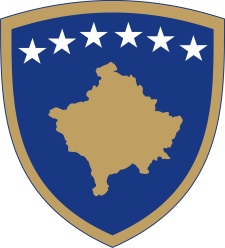 Republika e KosovësRepublika Kosova - Republic of KosovoQeveria - Vlada - Government                                  Br. 01/97Datum: 20.09.2022Na osnovu član   92 stav 4 i člana 93 stav 4 Ustava Republike Kosovo,  člana 4 Uredbe br. 02/2021 o oblastima  administrativne odgovornosti Kancelarije premijera i ministarstava, izmenjene i dopunjene Uredbom br. 04/2021, u skladu sa članom 17. i 19. Pravilnika  o radu Vlade Republike Kosovo br. 09/2011, Vlada Republike Kosovo, na sednici održanoj 20 septembra 2022. godine, donosi sledeću:O D L U K UOdluka Vlade Republike Kosovo br. 01/85 od 29. juna 2022. godine dopunjava se i menja se u stavu 2. gde se reči „30. septembar 2022. godine“ zamenjuje se rečima  „31. oktobar 2022. godine“.Sve ostale tačke Odluke broj 01/85 od 29.06.2022. godine ostaju nepromenjene.Ova odluka stupa na snagu danom objavljivanja u Službenom listu Republike Kosovo.	                                                                                           Albin KURTI__________________________________                                                                                                       Premijer Republike KosovoDostavlja se:Zamenicima premijera Svim ministarstvima (ministrima)Generalnom sekretaru KPArhivi Vlade Republika e KosovësRepublika Kosova - Republic of KosovoQeveria - Vlada - Government                                  Br. 02/97Datum: 20.09.2022Na osnovu člana 92. stav 4. i člana 93. stav 4. Ustava Republike Kosovo, člana 23. stav 3. Zakona br. 03/L-048 o upravljanju javnim finansijama i odgovornostima, dopunjen i izmenjen Zakonom br. 03/L-221,  Zakonom br. 04/L-116,  Zakonom br. 04/L-194, Zakonom br. 05/L-063, Zakonom br. 05/L-007 i Zakonom br. 06/L-021, Zakona br. 08/L-066 o budžetskim izdvajanjima za budžet Republike Kosovo za 2022. godinu, na osnovu člana 4. Uredbe br. 02/2021 o oblastima administrativne odgovornosti Kancelarije  premijera i ministarstava, izmenjene i dopunjene Uredbom br. 04/2021 i Uredbom br. 03/2022, Odlukom   Vlade o Paketu za privredni obnovu  broj 13/19 od 14.07.2021. godine, izmenjene i dopunjene Odlukom br. 12/31 od 25.08.2021, izmenjene i dopunjene Odlukom br. 01/49 od 17.12.2021. godine, izmenjene i dopunjene Odlukom br. 15/62 od 23.02.2022, u skladu sa članom 17. i 19. Pravilnika o radu Vlade Republike Kosovo br. 09/2011, Vlada Republike Kosovo, na sednici održanoj 20. septembra 2022. godine, donosi  sledeču:O D L U K U Odobrava se udvostručenje isplate za korisnike šeme socijalne pomoći za mesec septembar 2022. godine, u okviru realizacije mere 3.2- Podrška penzionerima i porodicama u socijalnoj pomoći  u okviru Paketa za ekonomsku obnovu.Za sprovođenje tačke 1. ove Odluke, Trezor Kosova je unapred ovlašćen da izvrši prevremenu raspodelu budžetskih sredstava iz relevantnih budžetskih programa, za potpuno ispunjenje ove Odluke.Ministarstvo finansija, rada i transfera je dužno da u potpunosti sprovede ovu Odluku.Odluka stupa na snagu danom objavljivanja u Službenom listu Republike Kosovo.                                                                                         Albin KURTI__________________________________                                                                                                       Premijer Republike KosovoDostavlja se:Zamenicima premijera Svim ministarstvima (ministrima)Generalnom sekretaru KPArhivi Vlade Republika e KosovësRepublika Kosova - Republic of KosovoQeveria - Vlada - Government                                  Br. 03/97Datum: 20.09.2022Na osnovu člana 92. stav 4. i člana 93. stav 4. Ustava Republike Kosovo, člana 23. stav 3. Zakona br. 08/L-066 o budžetskim izdvajanjima za budžet Republike Kosovo za 2022. godinu, člana 4  Uredbe   br.02/2021 o upravljanju javnim finansijama i odgovornostima, dopunjene i izmenjene Uredbom br. 04/2021 i Uredbom br. 03/2022, Odluke  Vlade o Paketu za privrednu obnovu  broj 13/19 od 14.07.2021. godine,  u vezi sa Paketom za privrednu obnovu izmenjene i dopunjene Odlukom br. 12/31 od 25.08.2021, izmenjene i dopunjene Odlukom br. 01/49 od 17.12.2021. godine, izmenjene i dopunjene Odlukom br. 15/62 od 23.02.2022, Odlukom Skupštine br.1800/3 od 09.08.2022 , o usavajanju Odluke Vlade br.01/90 od  31.7.2022 u skladu sa članom 17. i 19. Pravilnika o radu Vlade Republike Kosovo br. 09/2011, Vlada Republike Kosovo, na sednici održanoj 20. septembra 2022. godine, donosi  sledeče:O D L U K UUsvaja se zahtev Ministarstva privrede za dodelu budžetskih sredstava u iznosu od 19.000.000€ (devetnaest miliona evra), za sprovođenje Odluke Vlade br. 13/19 od 14.07.2021., izmenjne i dopunjene , u vezi   sa  Paketom  ekonomske obnovu , u okviru mere 3.7 – Podrška u prevazilaženju energetske krize. Sredstva dodeljene  prema tački 1. ove odluke preuzimaju se iz Programa privrednog preporoda, potprograma „Program privredne  obnoive ” sa kodom  29300, kategorije rashoda „Subvencije i transferi” i prenose se Ministarstvu privrede sa kodom  213 u potprogramu "Centralna administracija " sa kodom  11313, u kategoriji rashoda "Subvencije i transferi".Sredstva iz ove Odluke koriste se u svrhu subvencionisanja električne energije za krajnje potrošače, u cilju smanjenja uticaja tarifa energije, što se potom odražava i na račune potrošača.Uslovi i kriterijumi za korišćenje sredstava iz tačke 1. ove odluke utvrđuju se Odlukom Vlade Republike Kosovo br. 21/94 od 24. avgusta 2022. godine.Sredstva prema ovoj Odluci se prenose, budžetiraju i dodeljuju na šifru projekta (00098) odgovarajućoj budžetskoj organizaciji i programu.Ministarstvo finansija, rada i transfera i Ministarstvo privrede dužni su da sprovode ovu odluku.Odluka stupa na snagu danom objavljivanja u Službenom listu Republike Kosovo.                                                                                         Albin KURTI__________________________________                                                                                                       Premijer Republike KosovoDostavlja se:Zamenicima premijera Svim ministarstvima (ministrima)Generalnom sekretaru KPArhivi Vlade Republika e KosovësRepublika Kosova - Republic of KosovoQeveria - Vlada - Government                                  Br. 04/97Datum: 20.09.2022Na osnovu člana 92. stav 4. i člana 93. stav 4. Ustava Republike Kosovo, člana 23. stav 3. Zakona br. 08/L-066 o budžetskim izdvajanjima za budžet Republike Kosovo za 2022. godinu, člana 4  Uredbe   br.02/2021 o upravljanju javnim finansijama i odgovornostima, dopunjene i izmenjene Uredbom br. 04/2021 i Uredbom br. 03/2022, Odluke  Vlade o Paketu za privrednu obnovu  broj 13/19 od 14.07.2021. godine,  u vezi sa Paketom za privrednu obnovu izmenjene i dopunjene Odlukom br. 12/31 od 25.08.2021, izmenjene i dopunjene Odlukom br. 01/49 od 17.12.2021. godine, izmenjene i dopunjene Odlukom br. 15/62 od 23.02.2022, Odlukom  br. 04/90 od 26.07.2022, Odlukom Vlade br. 01/60 od 05.02.2022.u skladu sa članom 17. i 19. Pravilnika o radu Vlade Republike Kosovo br. 09/2011, Vlada Republike Kosovo, na sednici održanoj 20. septembra 2022. godine, donosi  sledečeu:O D L U K UUsvaja se zahtev Ministarstva privrede za dodelu budžetskih sredstava u iznosu od 6.000.000€ (šest miliona evra), za sprovođenje Odluke Vlade broj 13/19 od 14.07.2021. izmenjne  i dopunjene  u vezi sa Paketom  ekonomske obnove , u okviru mere 3.7 – Podrška u prevazilaženju energetske krize.Sredstva dodeljene  prema tački 1. ove odluke preuzimaju se iz Programa privredne obnove , potprogram„Program privredne  obnove ” sa kodom  29300, kategorije rashoda „Subvencije i transferi” i prenose se Ministarstvu privrede sa kodom . 213 u potprogramu „Centralna administarciaj “ sa programskim kodom  11313, u kategoriji rashoda „Subvencije i transferi“.Sredstva prema ovoj Odluci se prenose, budžetiraju i dodeljuju na kod  projekta (00098) odgovarajućoj budžetskoj organizaciji i programu. Ministarstvo finansija, rada i transfera i Ministarstvo privrede dužni su da sprovode ovu odluku.                                                                                         Albin KURTI__________________________________                                                                                                       Premijer Republike KosovoDostavlja se:Zamenicima premijera Svim ministarstvima (ministrima)Generalnom sekretaru KPArhivi Vlade Republika e KosovësRepublika Kosova - Republic of KosovoQeveria - Vlada - Government                                  Br. 05/97Datum: 20.09.2022Na osnovu člana 92. stav 4. i člana 93. stav 4. Ustava Republike Kosovo, člana 3, 4, 5, 44 i 45 Zakona br. 03/L-139 o eksproprijaciji nepokretnosti sa izmenama i dopunama Zakona br. 03/L-205, člana 4  Uredbe   br.02/2021 o upravljanju javnim finansijama i odgovornostima,  izmenjene i dopunjne Uredbom br. 04/2021 i Uredbom br. 03/2022, u skladu sa članom 17. i 19. Pravilnika o radu Vlade Republike Kosovo br. 09/2011, Vlada Republike Kosovo, na sednici održanoj 20. septembra 2022. godine, donosi  sledeču:O D L U K U Odobrava se proglašenje  od  posebnog  javnog  interesa nepokretnosti vlasnika i nosilaca interesa koje su potrebne  za realizaciju „Infrastrukturnih projekata od javnog interesa“, katastarske zone : Brnjak i gornji Jasenovik, opština Zubin Potok, prema tabelama  prepisanim sa odgovarajučih   katastarskimh evidencija za nosioce nepokretnosti, njihov položaj u okviru projekta od javnog interesa kao i njihove površine, koje tabele su sastavni deo ove odluke.Odeljenje za eksproprijaciju (Ministarstvo životne sredine i prostornog planiranja i infrastrukture), u koordinaciji sa nadležnim ministarstvima, dužno je da pokrene postupke eksproprijacije nepokretnosti u skladu sa Zakonom br. 03/L-139 o eksproprijaciji nepokretnosti sa izvršenim  izmenama i dopunama Zakonom  br. 03/L-205.Odeljenje za eksproprijaciju (Ministarstvo životne sredine i prostornog planiranja i infrastrukture) i Ministarstvo finansija, rada i trnsfera  dužni su da sprovode ovu odluku.Odluka stupa na snagu danom objavljivanja u Službenom listu Republike Kosovo.                                                                                         Albin KURTI__________________________________                                                                                                       Premijer Republike KosovoDostavlja se:Zamenicima premijera Svim ministarstvima (ministrima)Generalnom sekretaru KPArhivi Vlade Republika e KosovësRepublika Kosova - Republic of KosovoQeveria - Vlada - Government                                  Br. 06/97Datum: 20.09.2022Na osnovu člana 92. stav 4. i člana 93. stav 4. Ustava Republike Kosovo, člana 25 stav 5 Zakona br. 05/L-081 o energiji, članovi 11 i 29 Zakona br. 08/L-21 o spoljnoj trgovini, članovi 42 i 43 Zakona br. 2004/18 o unutrašnjoj trgovini, Odluke br. 1800/3 od 09.08.2022.godine Skupštine Republike Kosovo za usvajanje Odluke Vlade br. 01/91 od 31.07.2022, člana 4 Uredbe   br.02/2021 o upravljanju javnim finansijama i odgovornostima, dopunjene i izmenjene Uredbom br. 04/2021 i Uredbom br. 03/2022,  u skladu sa članom 17. i 19. Pravilnika o radu Vlade Republike Kosovo br. 09/2011, Vlada Republike Kosovo, na sednici održanoj 20. septembra 2022. godine, donosi  sledeču:O D L U K UZa vreme trajanja vanrednih mera za snabdevanje energijom Odlukom br. 1800/3 od 09.08.2022.godine Skupštine Republike Kosovo za usvajanje Odluke Vlade br. 01/91 od 31.07.2022. godine, privremeno je zabranjen izvoz i reizvoz  proizvoda od drveta kao ogrev  iz glave 4401 Integrisane tarife Kosova (TARIK) iz 2022. godine.Carina Kosova i drugi nadležni organi dužni su da sprovode ovu odluku.Ovom Odlukom se ne izuzimaju druge obaveze i ograničenja u skladu sa važećim zakonodavstvom.Odluka stupa na snagu danom objavljivanja u Službenom listu Republike Kosovo.                                                                                         Albin KURTI__________________________________                                                                                                       Premijer Republike KosovoDostavlja se:Zamenicima premijera Svim ministarstvima (ministrima)Generalnom sekretaru KPArhivi Vlade 